…………………………..………………                  Pieczątka Pracodawcy                   Załącznik AOświadczenie Pracodawcy o spełnianiu Priorytetu nr 1wsparcie kształcenia ustawicznego skierowane do pracodawców zatrudniających cudzoziemcówOświadczam, ………………………………………………………………..……………………………………………………………………………………………………………(pełna nazwa Pracodawcy)że jestem pracodawcą zatrudniającym cudzoziemców. ………………………………………….				             ………….………………..…………………………………….(miejscowość, data)	(podpis i pieczątka Pracodawcy lub osoby upoważnionej do reprezentowania Pracodawcy)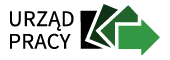 POWIATOWY URZĄD PRACY96-100 Skierniewice, Al. Niepodległości 7tel. (46) 833-61-82, (46) 833-63-99skierniewice.praca.gov.pl – losk@praca.gov.pl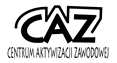 